Understanding the Health-related Quality of Life of People Living with HIV Based on Sexual Orientation.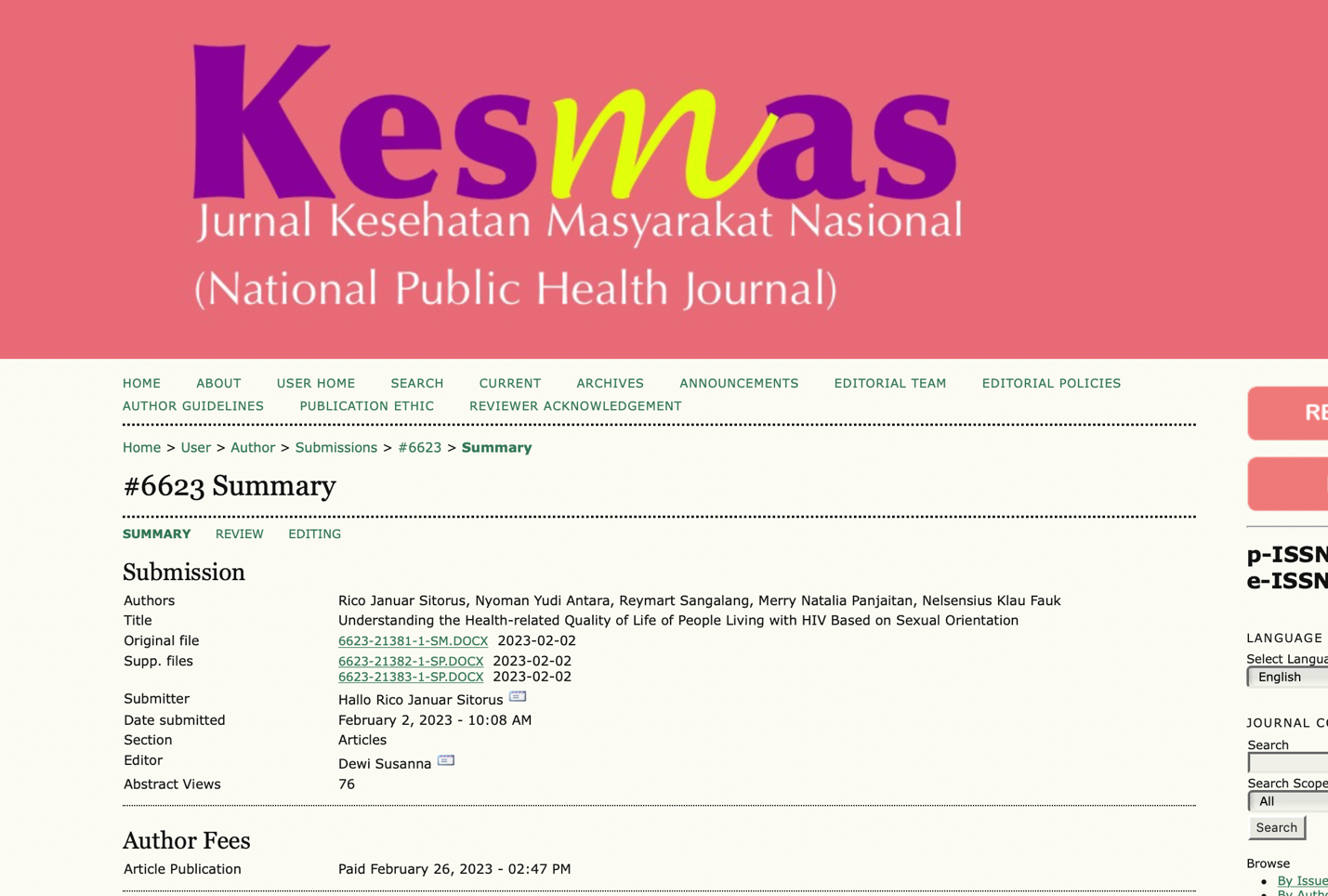 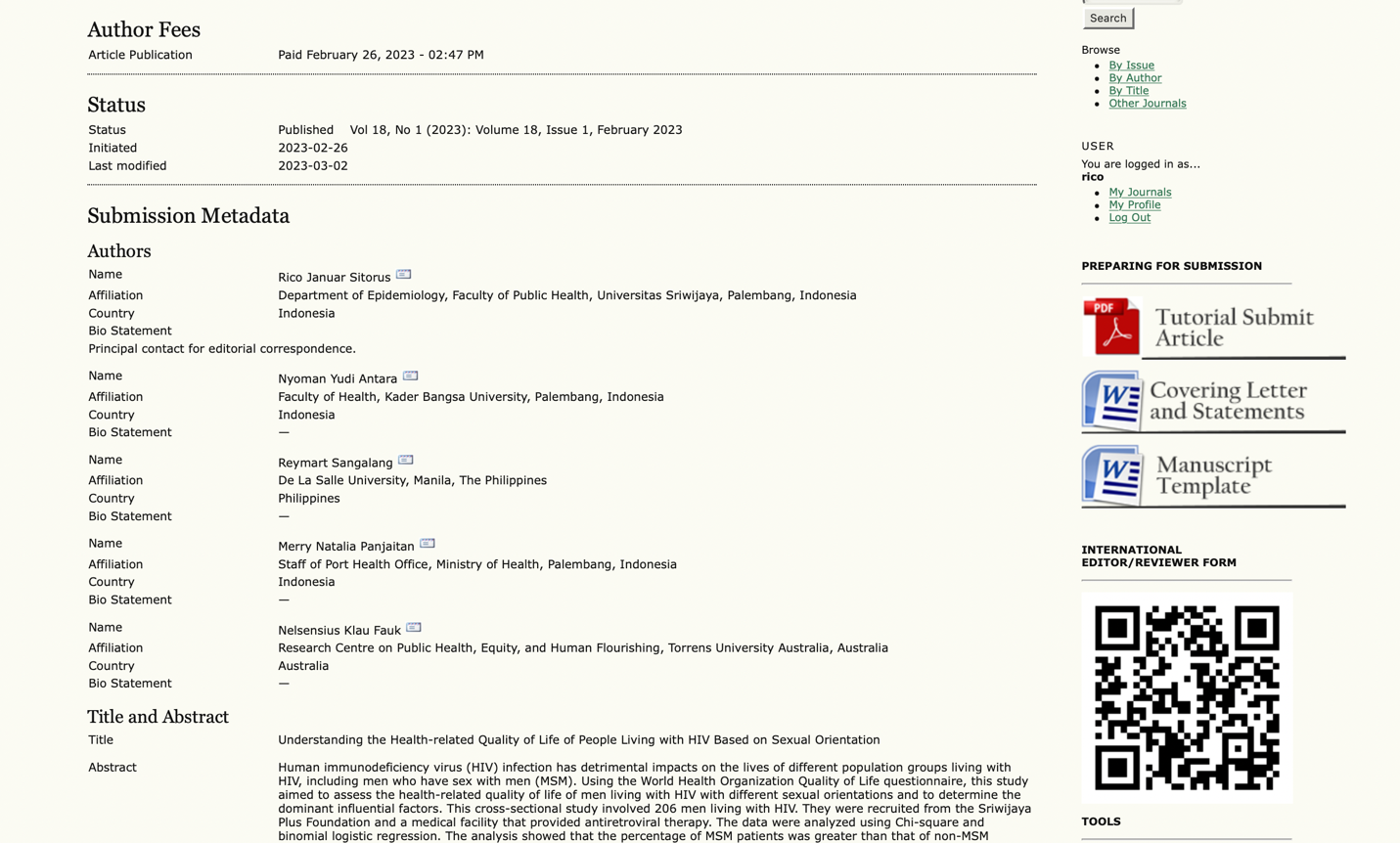 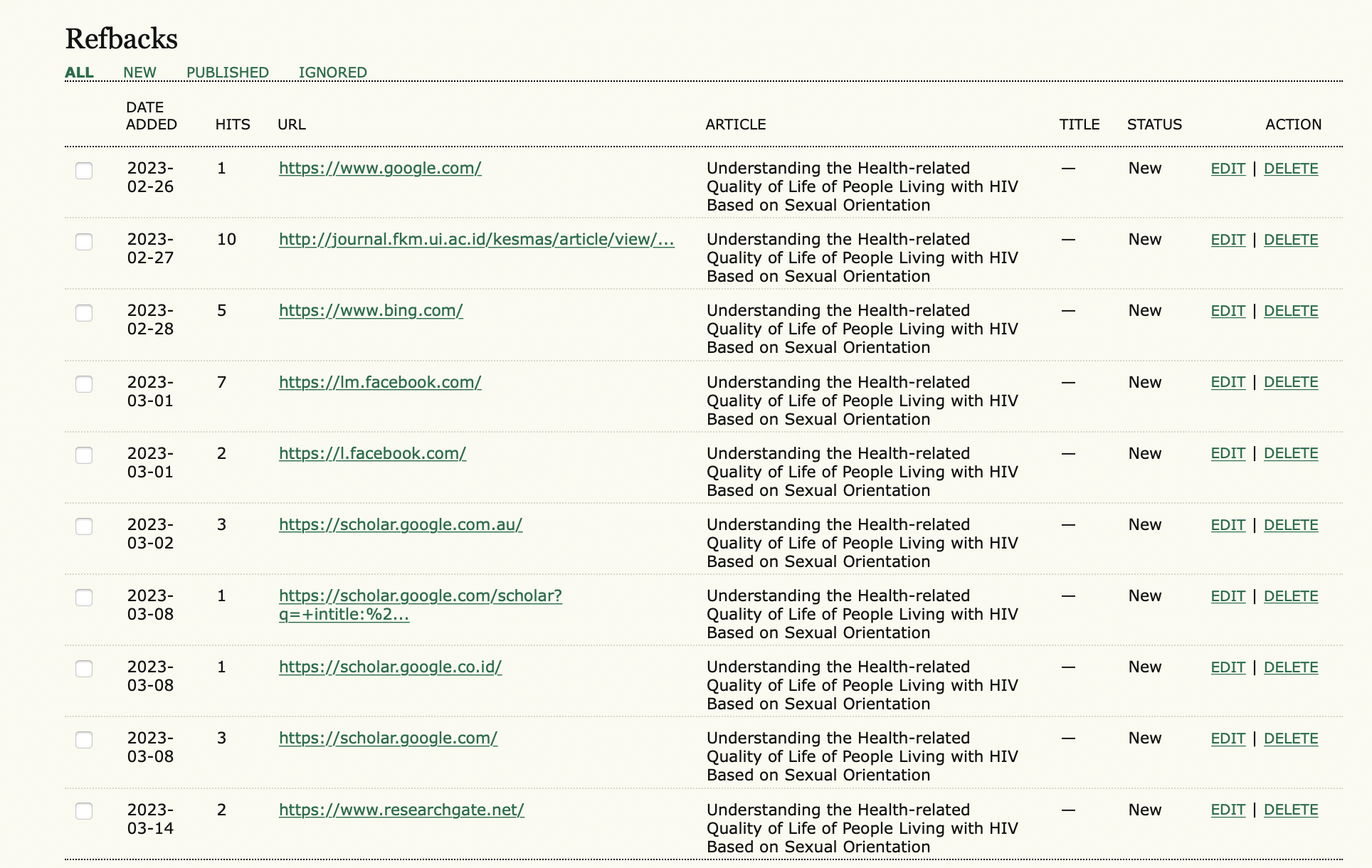 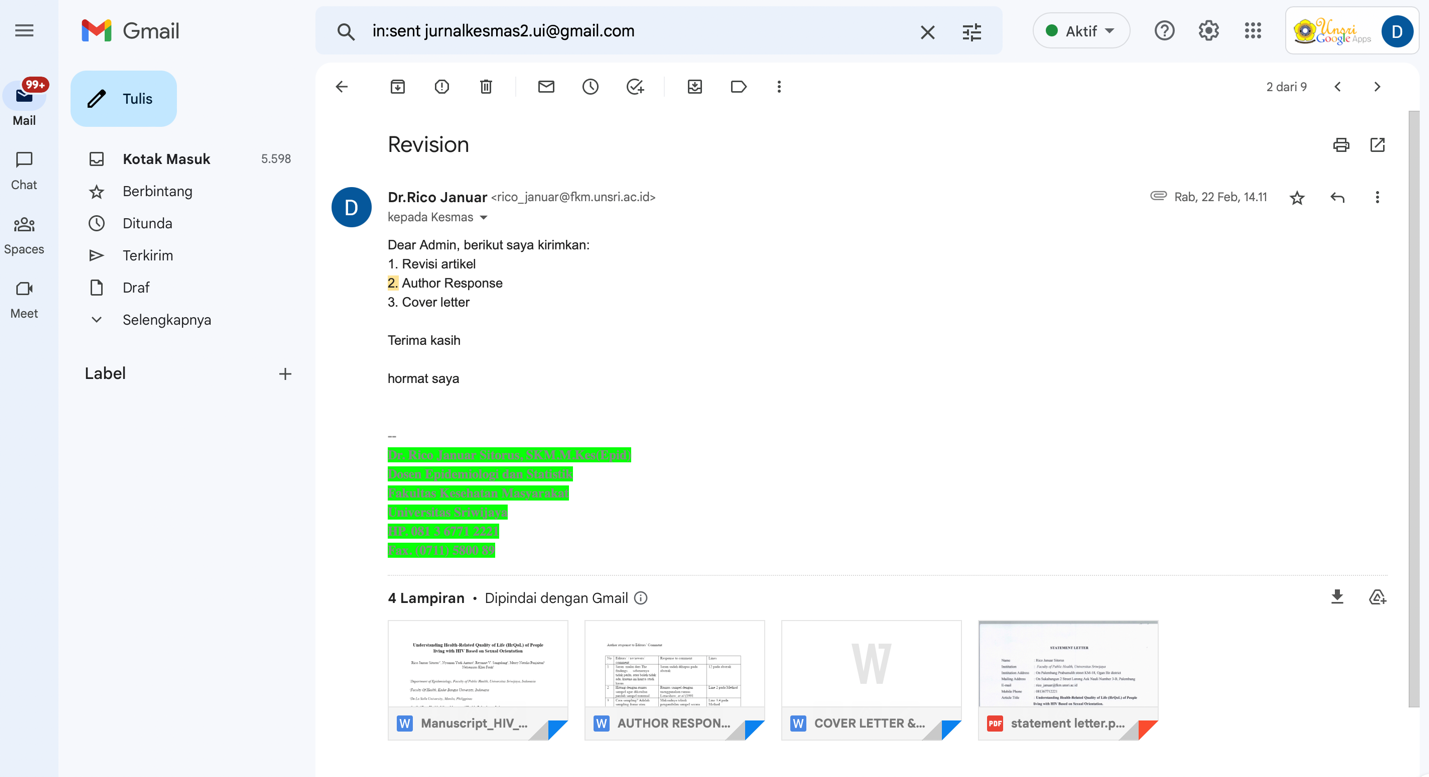 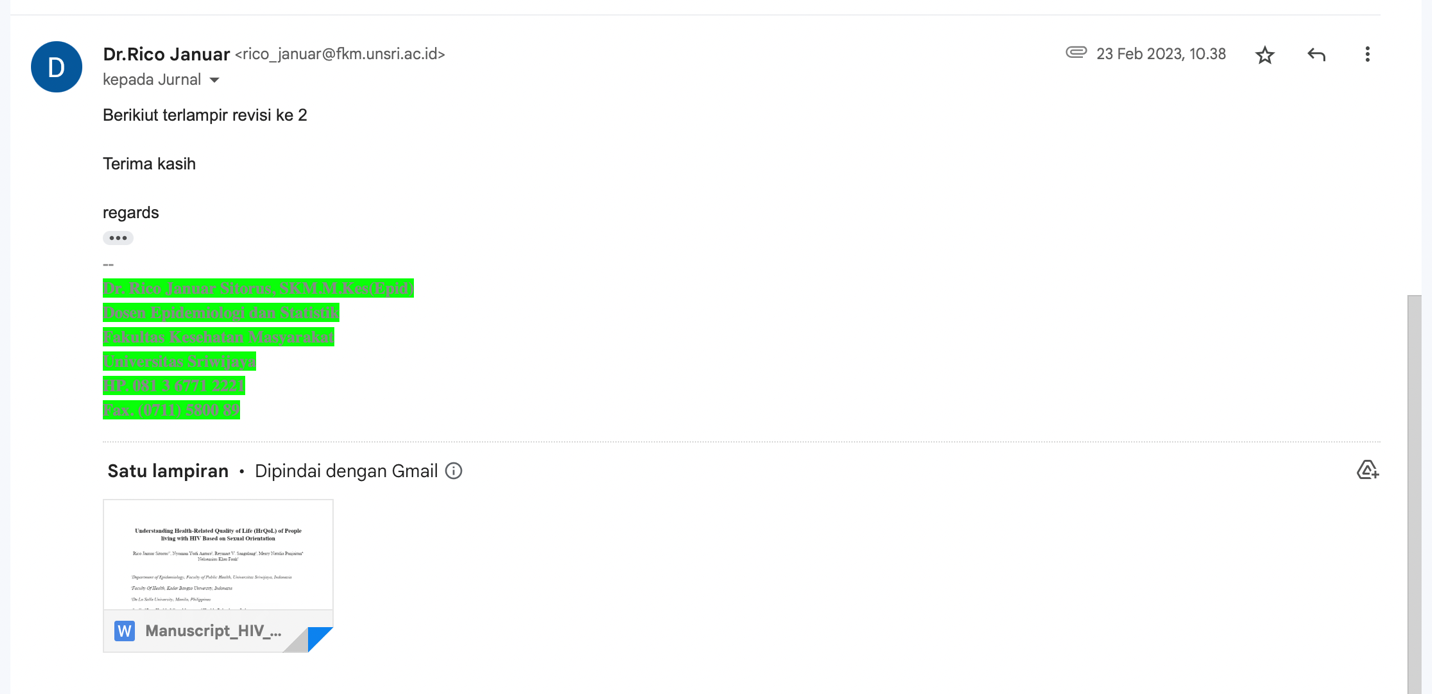 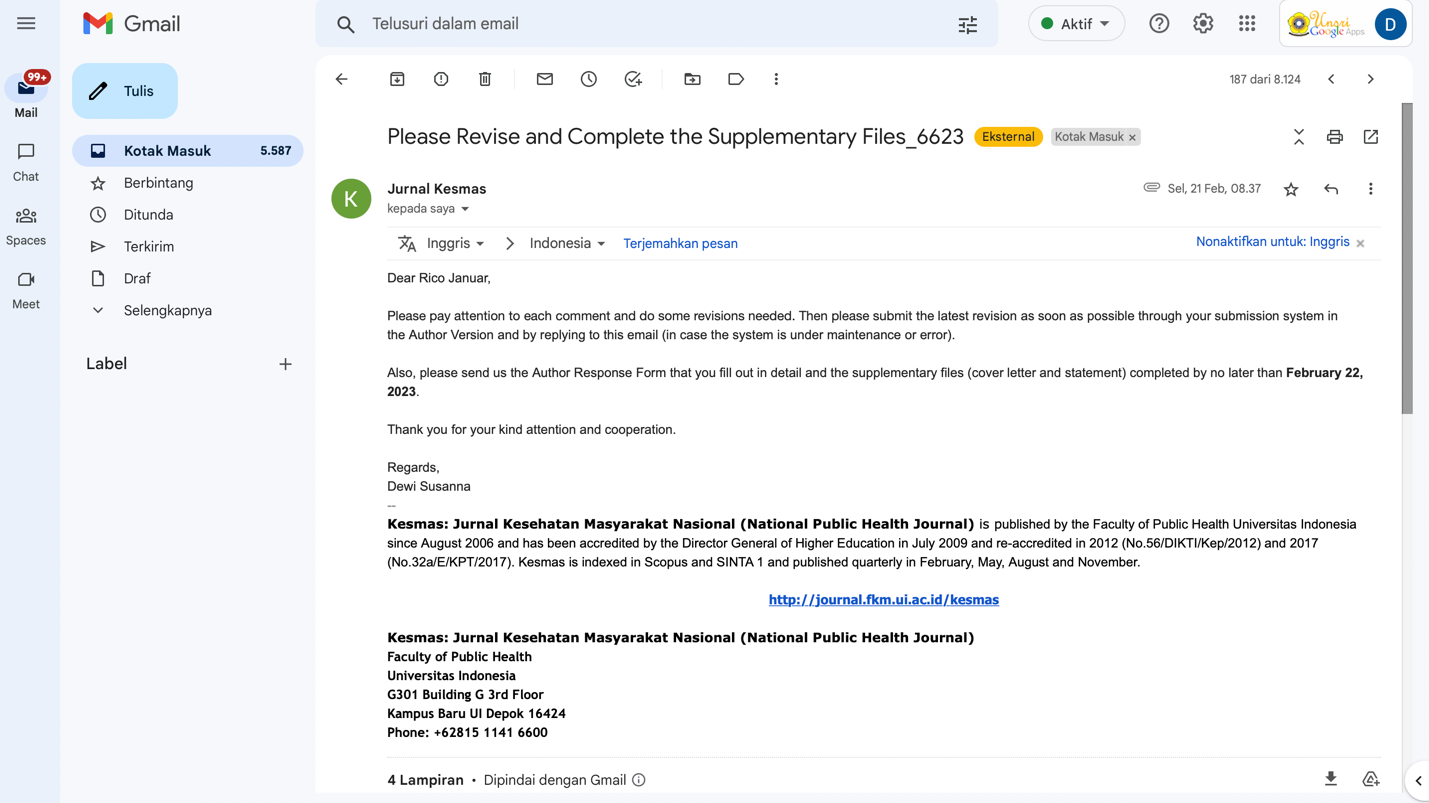 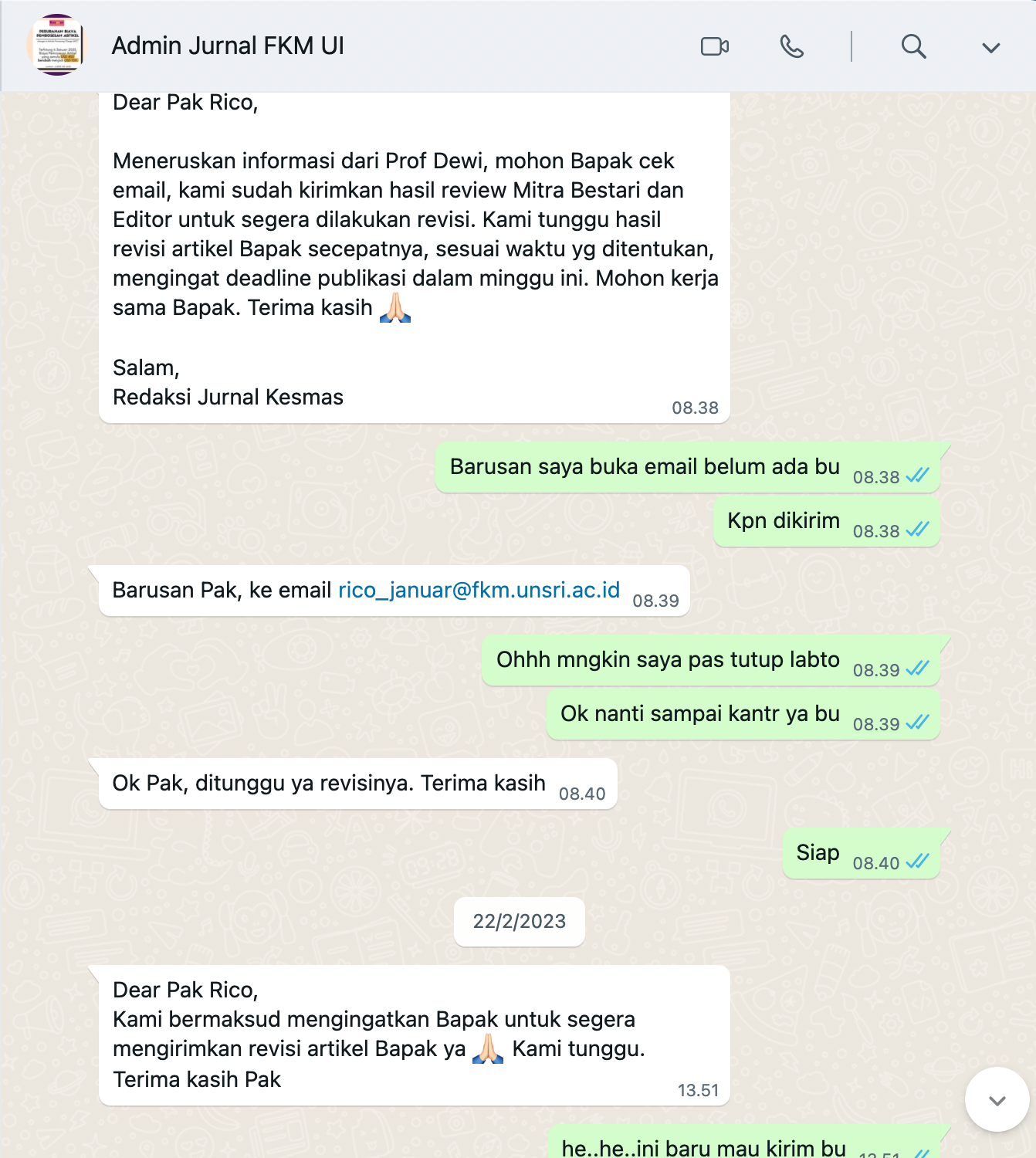 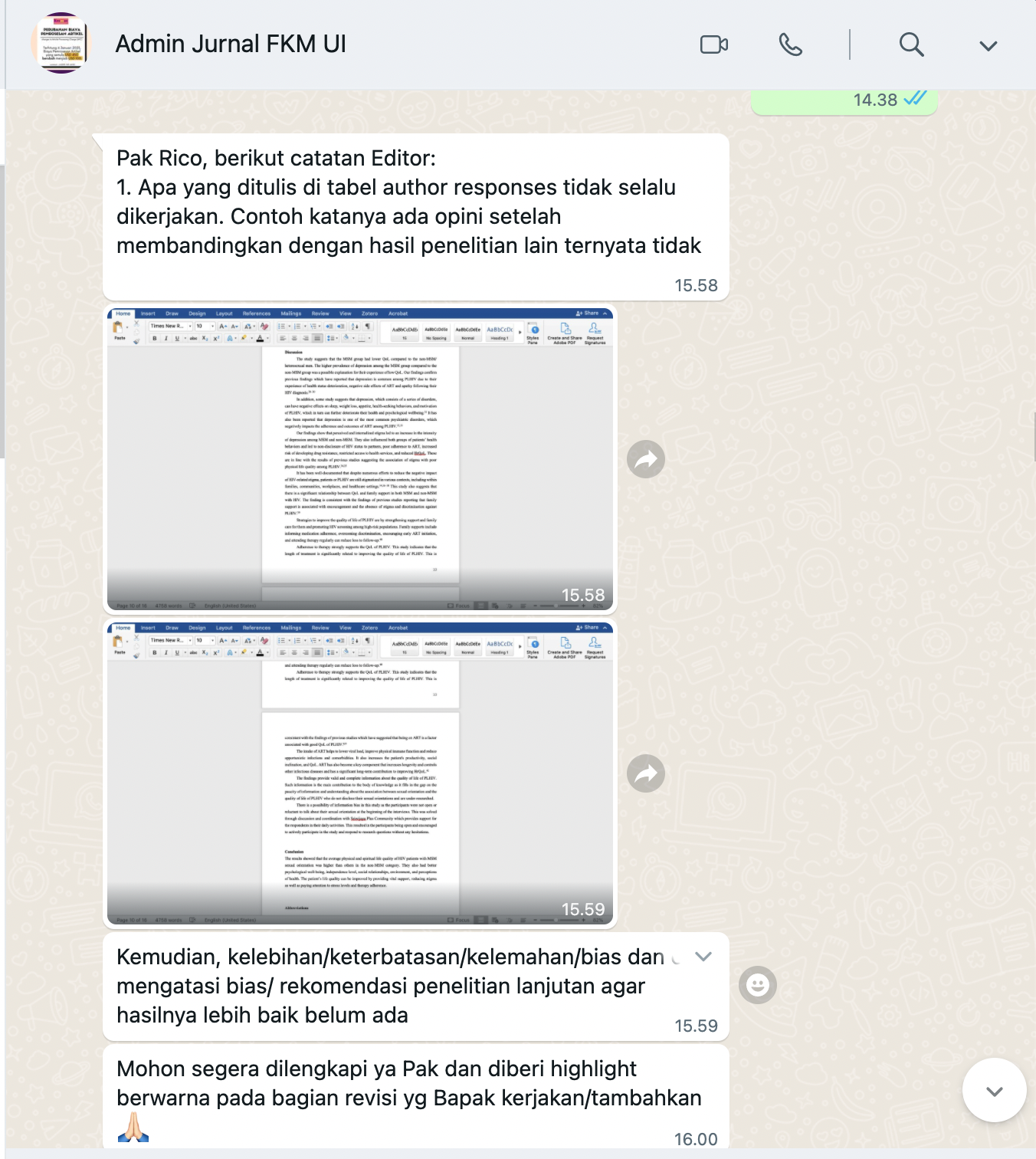 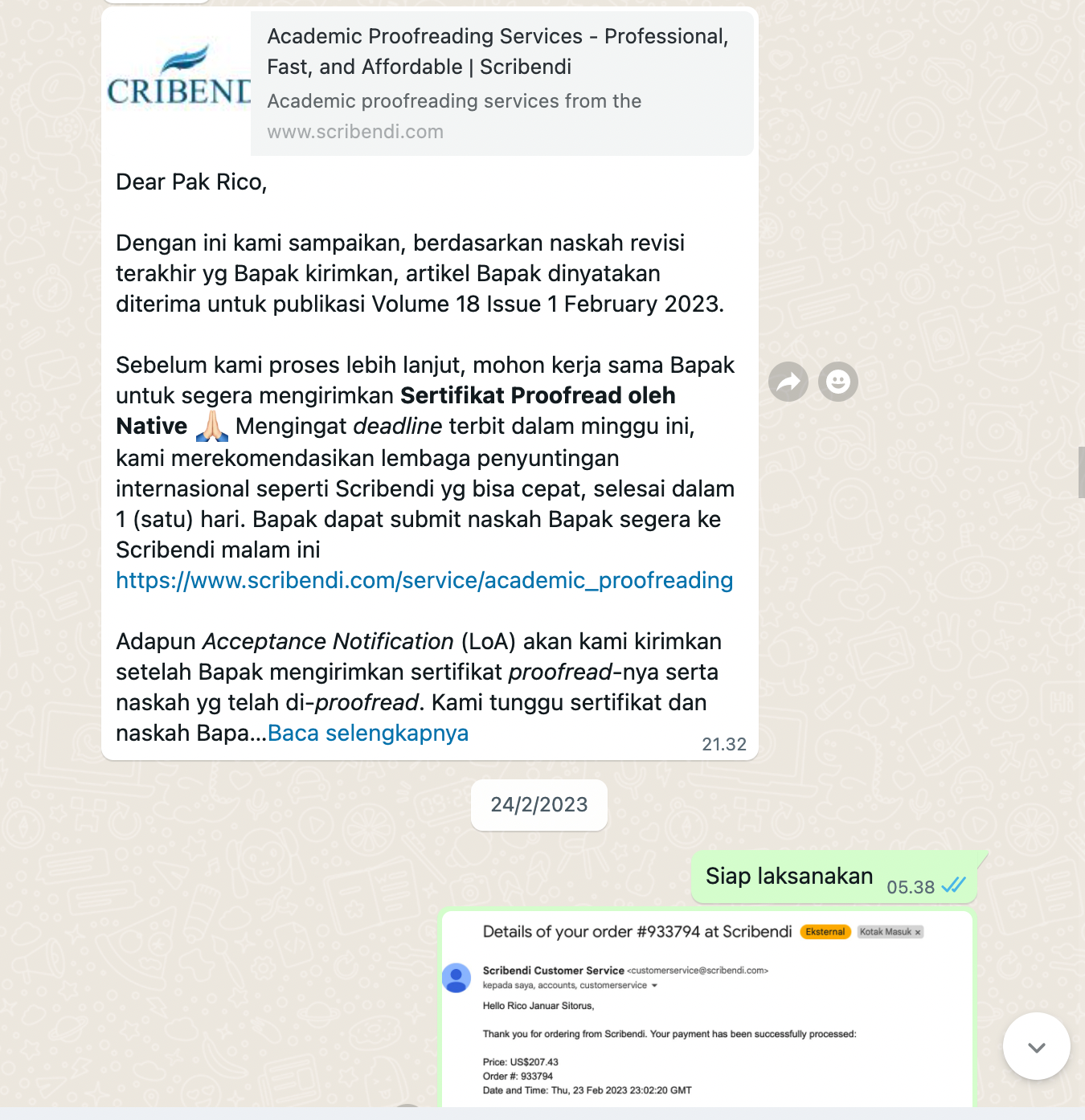 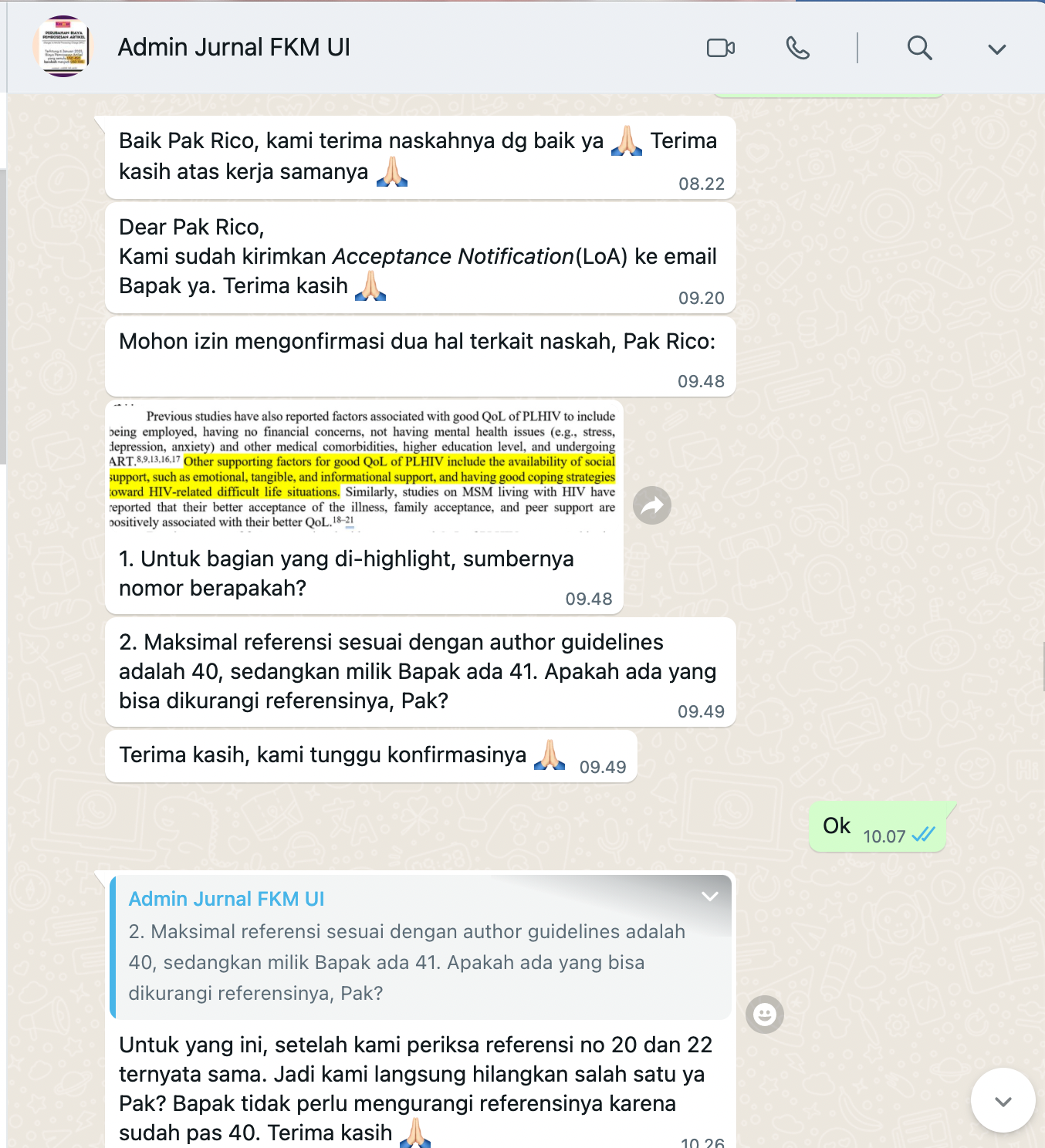 